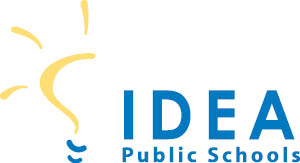 NOTICE OF MEETING OF THE BOARD OF DIRECTORS Notice is hereby given that a meeting of the Board of Directors of IDEA Public Schools will be held on July 27, 2022. The Board will convene in Open Session at 5:00 pm (EST). Such meeting is a regular meeting. To join via conference call pursuant to the rules adopted by the Administration Commission under s. e120.54(5) use login information below. Members of the public may submit comments on any agenda item(s) being considered by the Board or may request to address the board by submitting a request to Jennifer.White@ideapublicschools.org.  Requests should be submitted no later than 1:30pm (EST) on the day of the board meeting.Meeting URL: Login or call in at (689) 223-2878 Code: 519 798 141# IDEA FloridaBoard Meeting AgendaJuly 27, 2022Lizzette Gonzalez-Reynolds, ChairNick Rhodes, SecretaryGary Chartrand, DirectorChristina Barker, DirectorCall to Order: 5:00 pm ESTWelcome: Board ChairUpdatesNational UpdatesRegional UpdatesApproval of Minutes from June 23, 2022Action ItemsBoard adoption of 2022-23 Wellness Policy Board adoption of 2022-23 Meal Charge Policy Board adoption of 2022-23 Student Handbook Board adoption of 2022-23 Disqualification List Policy Board adoption of 2022-23 Employee HandbookBoard approval of proposed 2022-23 Budget Amendment Board approval of amended Cathedral Arts Project agreement Board approval of contract with Curriculum & Associates  Consent AgendaPublic CommentMember CommentsAdjourn